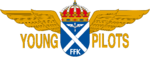 Kallelse till årsmöte 2015Young Pilots Göteborgs Styrelse kallar härmed till årsmöte.Plats: Tågvagnen på Chalmers
Datum: 20/1-2015
Tid: 18:00Vi går igenom dagordningen nedan, och planerar tillsammans årets aktiviteter.Dagordning för årsmöte 2015 för FFK Young Pilots Göteborg1) Mötet öppnas 2) Val av mötets ordförande 3) Val av mötets sekreterare 4) Val av justeringsmän 5) Godkännande av dagordningen 6) Närvarande 7) Fråga om stadgeenlig kallelse 8) Utvärdering av det gångna året 9) Beslut om ansvarsfrihet för sittande styrelse 10) Årets verksamhetsplan 11) Årets budget och fastställande av medlemsavgift12) Motioner 13) Valberedarens förslag till styrelse 14) Val av årets styrelse 15) Val av årets revisor 16) Val av årets valberedare17) Val av årets programgrupp 18) Övriga frågor 19) Mötet avslutas Motioner skall vara styrelsen tillhanda senast 6/1-2015.